DOSSIER D’INSCRIPTION PSC1 :Nom :      					Nom de jeune fille             					Prénom :Né(e) le :     					Lieu de naissance : Pays de naissance : Nationalité : Adresse complète : Code postal :   					Ville : Téléphone : Courriel :Date de la formation choisit : Je m’inscris à la session de formation du :Pour l’inscription aux formations en secourisme:La photocopie de votre carte nationale d’identité ou passeport recto-verso.Signature Stagiaire : 					Financement de la formation :Employeur (attestation ci-dessous à compléter)Chèque 65 euros à envoyer à l’ordre des Sauveteurs Secouristes SassenageoisCarte étudiante Rhône AlpesCompte personnel de formationPour les candidats bénéficiant d’une prise en charge par l’employeur :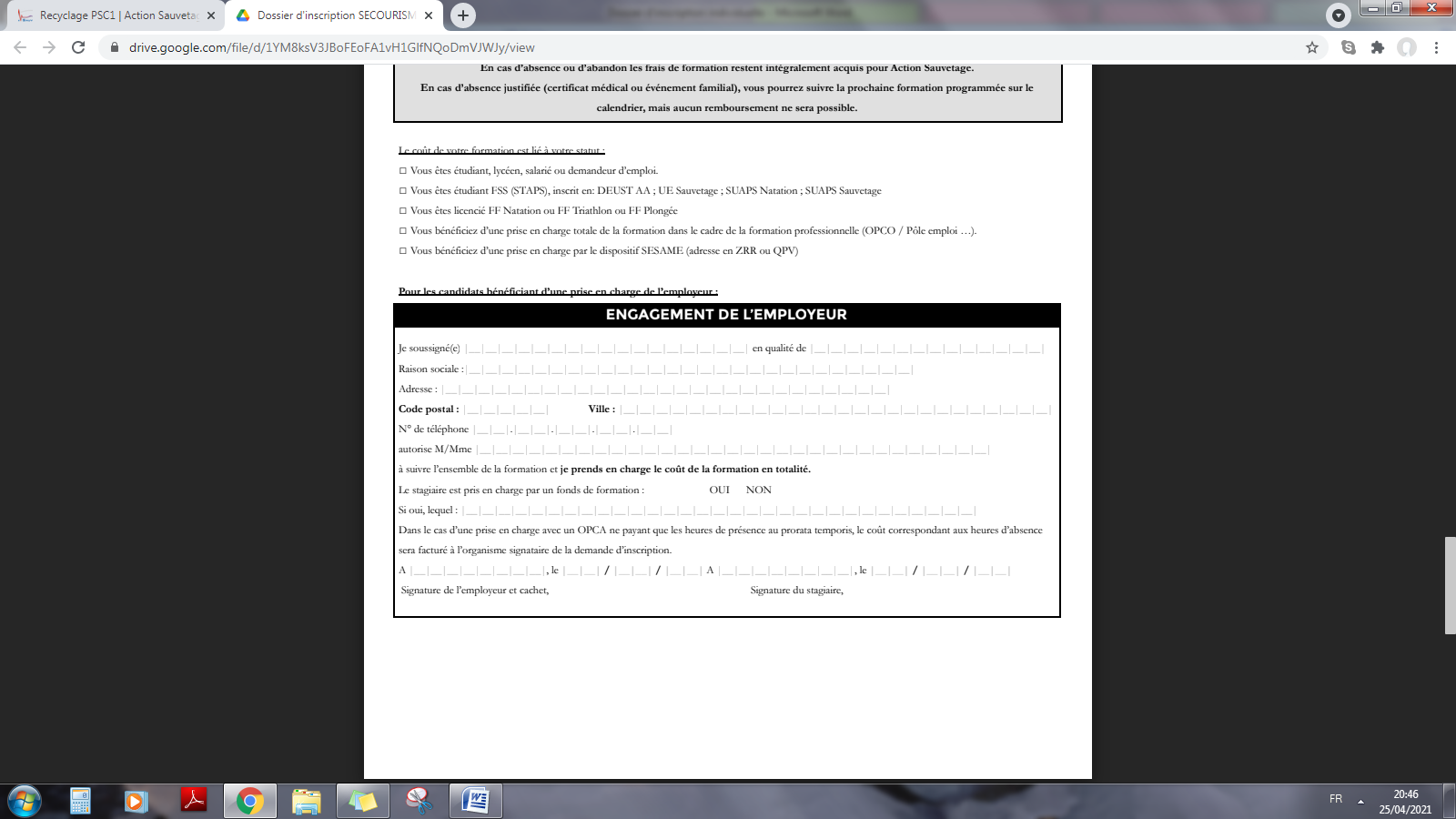 Vous ne recevrez pas de convocation papier pour vous rappeler des dates.L’inscription aux formations est définitive : toute absence injustifiée ou abandon ne sera pas remboursée.En cas d’absence justifiée (certificat médical ou événement familial), vous pourrez suivre la prochaine formation programmée.ENGAGEMENT A L’INSCRIPTION A LA FORMATION :ANNULATION : L’association des Sauveteurs Secouristes Sassenageois s’engage à rembourser les sommes versées dans les cas d’une déclaration d’annulation parvenue au plus tard 15 jours avant le début de la formation. REPORT : Si un participant ne peut se présenter à la formation, notre organisme offre la possibilité de reporter l’inscription à la session suivante. Cette demande devra être formulée par écrit et parvenir aux Sauveteurs Secouristes Sassenageois 05 jours avant le début des cours. EN CAS D’ABANDON : Aucun remboursement ne peut être effectué. Cependant, un report de cours est envisageable sur avis médical. Je soussigné: Nom : Prénom : Né(e) le : À (ville et département) : Demeurant : Code Postal : Ville : Je déclare avoir pris connaissance des conditions générales, et m’engage à respecter les modalités d’inscription et de déroulement de cette formation des Sauveteurs Secouristes Sassenageois. Je joins le règlement correspondant à ma demande de formation libellé à l’ordre des Sauveteurs Secouristes Sassenageois. Je m’engage à fournir les documents nécessaires à mon inscription dans les 15 jours à compter du début de la formation Fait à Le: Nom : Prénom : Signature :